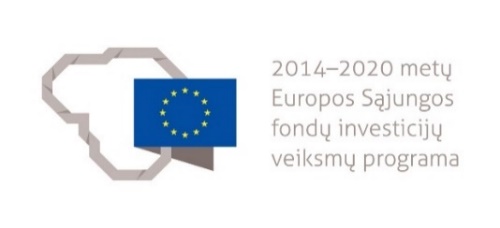 NEFORMALIOJO PROFESINIO MOKYMO PROGRAMA1. PROGRAMOS APIBŪDINIMAS1.1. Programos pavadinimas lietuvių kalba1.2. Programos valstybinis kodas (suteikiamas įregistravus programą)1.3. Švietimo sritis1.4. Švietimo posritis / posričiai1.5. Programos apimtis mokymosi kreditais1.6. Programos apimtis akademinėmis valandomis kontaktiniam darbui, jų pasiskirstymas teoriniam ir praktiniam mokymui1.7. Minimalūs reikalavimai, norint mokytis pagal programą (jeigu nustatyta)1.8. Programoje įgyjamos ar tobulinamos kompetencijos1.9. Papildomi reikalavimai mokymą pagal programą užsakančios ir (ar) mokymą finansuojančios institucijos2. PROGRAMOS TURINYS3. MODULIŲ APRAŠAIModulio pavadinimas – „Šukuosenų modeliavimas ir dekoravimas“__________________________Programa parengta įgyvendinant Projektą „Suaugusiųjų švietimo sistemos plėtra suteikiant besimokantiems asmenims bendrąsias ir pagrindines kompetencijas“ Nr. 09.4.2-ESFA-V-715-01-0002Šukuosenų formavimo ir dekoravimo neformaliojo profesinio mokymo programaN43101201Paslaugos asmenimsPlaukų ir grožio priežiūra20360 akademinių valandų kontaktiniam darbui, iš kurių 108 akademinės valandos skiriamos teoriniam mokymui, 252 akademinių valandų – praktiniam mokymui.Vidurinis išsilavinimasKompetencijos pavadinimasKvalifikacijos pavadinimas, lygis pagal Lietuvos kvalifikacijų sandarą, jos valstybinis kodasProfesinio standarto pavadinimas, jo valstybinis kodasAtlikti plaukų priežiūros procedūras. Kirpėjas, LTKS IVSveikatos priežiūros ir grožio paslaugų sektoriaus profesinis standartas, PSQ02 Atlikti trumpalaikį plaukų garbanojimą ir tiesinimą.Kirpėjas, LTKS IVSveikatos priežiūros ir grožio paslaugų sektoriaus profesinis standartas, PSQ02 Formuoti įvairias šukuosenas.Kirpėjas, LTKS IVSveikatos priežiūros ir grožio paslaugų sektoriaus profesinis standartas, PSQ02 Dekoruoti šukuosenas.Kirpėjas, LTKS IVSveikatos priežiūros ir grožio paslaugų sektoriaus profesinis standartas, PSQ02 Jei asmens mokymas yra finansuojamas iš Užimtumo tarnybos lėšų, asmeniui, baigusiam programą yra būtinas įgytų kompetencijų vertinimas.Modulio pavadinimas (valstybinis kodas)Modulio LTKS lygisKompetencija(-os)Kompetencijos(-jų) pasiekimą nurodantys mokymosi rezultataiModulio apimtis mokymosi kreditaisAkademinės valandos kontaktiniam darbuiAkademinės valandos kontaktiniam darbuiAkademinės valandos kontaktiniam darbuiModulio pavadinimas (valstybinis kodas)Modulio LTKS lygisKompetencija(-os)Kompetencijos(-jų) pasiekimą nurodantys mokymosi rezultataiModulio apimtis mokymosi kreditaisTeoriniam mokymuiPraktiniam mokymuiIš visoŠukuosenų modeliavimas ir dekoravimas IVAtlikti plaukų priežiūros procedūras.Išmanyti plaukų ir galvos odos sandarą bei jų būklės nustatymo būdus. Apibūdinti plaukų priežiūros procedūroms naudojamas kosmetines medžiagas, jų poveikį plaukams ir žmogaus organizmui. Trinkti plaukus. Atpalaiduoti galvos odą.20108252360Šukuosenų modeliavimas ir dekoravimas IVAtlikti trumpalaikį plaukų garbanojimą ir tiesinimą.Išmanyti plaukų garbanojimui, tiesinimui, džiovinimui naudojamų įrankių paskirtį, eksploatavimą. Parinkti priemones trumpalaikiam plaukų garbanojimui ir tiesinimui. Sugarbanoti plaukus. Tiesinti plaukus.20108252360Šukuosenų modeliavimas ir dekoravimas IVFormuoti įvairias šukuosenas.Apibūdinti šukuosenų stilius, šukuosenos komponavimo principus. Klasifikuoti šukuosenas. Suplanuoti šukuoseną, remiantis kliento plaukų ir veido analize.Atlikti šukuoseną pagal planą.20108252360Šukuosenų modeliavimas ir dekoravimas IVDekoruoti šukuosenas.Paaiškinti šukuosenų dekoro stiliaus, spalvų tendencijas. Parinkti priemones šukuosenai dekoruoti. Kurti plaukų dekoravimo priemones, atsižvelgiant į šukuosenos paskirtį, plaukų ilgį.Dekoruoti šukuosenas dekoravimo priemonėmis.20108252360Valstybinis kodasModulio LTKS lygisIVIVIVIVIVApimtis mokymosi kreditais2020202020Asmens pasirengimo mokytis modulyje reikalavimai (jei taikoma)NetaikomaNetaikomaNetaikomaNetaikomaNetaikomaKompetencijosMokymosi rezultataiRekomenduojamas turinys mokymosi rezultatams pasiektiAkademinės valandos kontaktiniam darbuiAkademinės valandos kontaktiniam darbuiAkademinės valandos kontaktiniam darbuiKompetencijosMokymosi rezultataiRekomenduojamas turinys mokymosi rezultatams pasiektiTeoriniam mokymuiPraktiniam mokymuiIš viso1. Atlikti plaukų priežiūros procedūras.1.1 Išmanyti plaukų ir galvos odos sandarą bei jų būklės nustatymo būdus.Tema. Plaukų ir galvos odos sandaraGalvos odos sandaraPlaukų sandaraPlaukų cheminė sudėtisPlaukų augimo fazėsPlaukų tipai661. Atlikti plaukų priežiūros procedūras.1.1 Išmanyti plaukų ir galvos odos sandarą bei jų būklės nustatymo būdus.Tema. Plaukų ir galvos odos būklėPlaukų pažeidimaiGalvos odos pažeidimaiGalvos odos būklės įvertinimasPlaukų būklės įvertinimas661. Atlikti plaukų priežiūros procedūras.1.2. Apibūdinti plaukų priežiūros procedūroms naudojamas kosmetines medžiagas, jų poveikį plaukams ir žmogaus organizmui.Tema. Plaukų priežiūraHigieninė plaukų priežiūraProfilaktinė plaukų priežiūraGydomoji plaukų priežiūraDekoratyvinė plaukų priežiūra661. Atlikti plaukų priežiūros procedūras.1.2. Apibūdinti plaukų priežiūros procedūroms naudojamas kosmetines medžiagas, jų poveikį plaukams ir žmogaus organizmui.Tema. Kosmetinės medžiagos plaukų priežiūrai. Kosmetinių medžiagų klasifikavimasKosmetinių medžiagų savybės, poveikis plaukams ir žmogaus organizmuiNatūralių ir sintetinių kosmetinių medžiagų panaudojimasKosmetinių medžiagų naudojimo instrukcijos (lietuvių ir užsienio kalba)661. Atlikti plaukų priežiūros procedūras.1.3. Trinkti plaukus.Tema. Plaukų trinkimo technologijaPlaukų trinkimo technologijaŠampūnai, maitinamosios, atstatančios priemonės, jų poveikio ypatumaiPlaukų trinkimas68141. Atlikti plaukų priežiūros procedūras. Atpalaiduoti galvos odą.Tema. Darbo vietos paruošimas ir kosmetinių priemonių parinkimas galvos odos atpalaidavimui.Darbo vietos paruošimas galvos odos atpalaidavimo atlikimuiGalvos odos atpalaidavimo priemonių indikacijos, ypatumaiGalvos odos atpalaidavimo higienos reikalavimai661. Atlikti plaukų priežiūros procedūras. Atpalaiduoti galvos odą.Tema. Galvos odos atpalaidavimasGalvos odos atpalaidavimo technikosGalvos odos atpalaidavimo atlikimo taisyklės, klaidosSaugos ir higienos reikalavimaiGalvos odos atpalaidavimas įvairiomis technikomis616222. Atlikti trumpalaikį plaukų garbanojimą ir tiesinimą.2.1. Išmanyti plaukų garbanojimui, tiesinimui, džiovinimui naudojamų įrankių paskirtį, eksploatavimą.Tema. Plaukų garbanojimo, tiesinimo, džiovinimo įrankiaiPlaukų garbanojimo įrankiai, jų paskirtisPlaukų tiesinimo įrankiai, jų paskirtisPlaukų džiovinimo įrankiai, jų paskirtis416202. Atlikti trumpalaikį plaukų garbanojimą ir tiesinimą.2.1. Išmanyti plaukų garbanojimui, tiesinimui, džiovinimui naudojamų įrankių paskirtį, eksploatavimą.Tema. Plaukų garbanojimo, tiesinimo, džiovinimo, įrankių eksploatavimasPlaukų priežiūros paslaugoms naudojamų įrankių higienaĮrankių valymo ir dezinfekcijos reikalavimai, procedūraĮrankių laikymo būdai48122. Atlikti trumpalaikį plaukų garbanojimą ir tiesinimą.2.2. Parinkti priemones trumpalaikiam plaukų garbanojimui ir tiesinimui. Tema. Trumpalaikio plaukų garbanojimo ir tiesinimo priemonėsStandinančios priemonės trumpalaikiam plaukų garbanojimui ir tiesinimui atliktiFiksuojančios priemonės trumpalaikiam plaukų garbanojimui ir tiesinimui atliktiGlotninančios priemonės trumpalaikiam plaukų garbanojimui ir tiesinimui atliktiPriemonių naudojimo instrukcijos lietuvių ir užsienio kalbaPlaukų būklės nustatymasTrumpalaikio plaukų garbanojimo ir tiesinimo priemonių parinkimas pagal plaukų būklę416202. Atlikti trumpalaikį plaukų garbanojimą ir tiesinimą.2.3. Garbanoti plaukus.Tema. Darbo vietos plaukų garbanojimui paruošimas pagal higienos reikalavimus.Reikalavimai darbo vietai plaukų sugarbanojimuiDarbo vietos plaukų garbanojimui paruošimas68142. Atlikti trumpalaikį plaukų garbanojimą ir tiesinimą.2.3. Garbanoti plaukus.Tema. Šalto, karšto plaukų garbanojimo būdaiSukimo schemų braižymasPlaukų paruošimas procedūraiPlaukų sukimas įvairiais suktukaisPlaukų sukimas įvairiomis technikomisPlaukų sušukavimas po plaukų garbanojimo616222.4. Tiesinti plaukus.Tema. Darbo vietos plaukų tiesinimui paruošimas pagal higienos reikalavimusReikalavimai darbo vietai plaukų tiesinimuiDarbo vietos paruošimas plaukų tiesinimui882.4. Tiesinti plaukus.Tema. Plaukų tiesinimasPlaukų paruošimas procedūraiPriemonių ir medžiagų parinkimas pagal plaukų struktūrąTrumpalaikis plaukų tiesinimas įrankiais (fenas, šepečiai, žnyplės)616223. Formuoti įvairias šukuosenas.3.1. Apibūdinti šukuosenų stilius, šukuosenos komponavimo principus, kompozicinio centro esmę.Tema. Šukuosenų istorija ir stiliaiIstorinės šukuosenosŠiuolaikinės šukuosenosŠukuosenų stiliai663. Formuoti įvairias šukuosenas.3.1. Apibūdinti šukuosenų stilius, šukuosenos komponavimo principus, kompozicinio centro esmę.Tema. Šukuosenų komponavimo principaiŠukuosenos kompozicijaŠukuosenos kompozicijos centrasŠukuosenos elementaiŠukuosenos elementų jungimas į bendrą visumą624303. Formuoti įvairias šukuosenas.3.2. Klasifikuoti šukuosenas. Tema. Šukuosenų klasifikacijaŠukuosenų klasifikacija pagal istorinius laikotarpiusŠukuosenų klasifikacija pagal amžiaus ypatumusŠukuosenų klasifikacija pagal paskirtįŠukuosenų klasifikacija pagal stiliųŠukuosenų klasifikacija pagal madingumą663. Formuoti įvairias šukuosenas.3.3. Suplanuoti šukuoseną remiantis kliento plaukų ir veido analize.Tema. Šukuosenos parinkimas derinant prie veido formosVeido formos nustatymasŠukuosenos proporcija kliento kūno formos santykyjeVeido formos korekcijos šukuosena624303. Formuoti įvairias šukuosenas.3.3. Suplanuoti šukuoseną remiantis kliento plaukų ir veido analize.Tema. Šukuosenos planavimasVeido schemos piešimasŠukuosenos schemos piešimasPlaukų būklės įtaka šukuosenos planavimuiPlaukų spalvos įtaka šukuosenos planavimui612183. Formuoti įvairias šukuosenas.3.4. Atlikti šukuoseną pagal planą.Tema. Paruošiamieji darbaiDarbo vietos paruošimas šukuosenai atlikti pagal darbų saugos ir higienos reikalavimusPlaukų paruošimas šukuosenai atliktiPriemonių ir medžiagų parinkimas pagal numatytą atlikti šukuoseną, plaukų struktūrą24243. Formuoti įvairias šukuosenas.3.4. Atlikti šukuoseną pagal planą.Tema. Šukuosenos formavimas pagal numatytą šukuosenos planąŠukuosenos centro formavimasŠukuosenos elementų formavimasElementų jungimas į bendrą visumą24244. Dekoruoti šukuosenas.4.1. Paaiškinti šukuosenų dekoro stiliaus ir spalvų tendencijas.Tema. Šukuosenų dekorasŠukuosenų dekoro stiliusŠukuosenų dekoro tendencijos28104. Dekoruoti šukuosenas.4.2. Parinkti priemones bei dekorą šukuosenai atlikti.Tema. Šukuosenos formavimo priemonėsŠukuosenos formavimo priemonėsPagalbinės darbo priemonės šukuosenai formuotiPlaukų standinimo ir fiksavimo priemonės šukuosenai formuotiDekoro parinkimas pagal būsimą šukuoseną884. Dekoruoti šukuosenas.4.3. Kurti plaukų dekoravimo priemones atsižvelgiant į šukuosenos paskirtį, plaukų ilgį.Tema. Šukuosenų papuošalaiŠukuosenų dekoro eskizų piešimasŠukuosenų dekoro gamybos priemonės ir medžiagosŠukuosenų dekoro gamyba iš natūralaus pluošto, pastižo gaminimasŠukuosenų dekoro gamyba naudojant bižuterijos komponentusŠukuosenos dekoravimas48124. Dekoruoti šukuosenas.4.4. Dekoruoti šukuosenas dekoravimo priemonėmis.Tema. Šukuosenų dekoravimasDekoravimo priemonių parinkimas įvairioms šukuosenomsDekoravimo priemonių pritvirtinimas88Mokymosi pasiekimų vertinimo kriterijai Pasirūpinta tinkama ir tvarkinga išvaizda, dėvėti švarūs ir tinkami darbo drabužiai ir apavas. Dirbant laikytasi asmens higienos reikalavimų, darbo poza atitiko ergonominius reikalavimus. Apibūdintos plaukų priežiūros procedūroms naudojamos kosmetinės medžiagos, jų poveikis plaukams ir žmogaus organizmui. Ištrinkti plaukai. Atpalaiduota galvos oda. Pagal plaukų sukimo schemas atlikti šaltasis plaukų garbanojimas sukant plaukus įvairiomis technikomis. Pritaikytos plaukų garbanojimo ir tiesinimo technikos, parenkant formavimo priemones. Atliktas karštasis arba šaltasis plaukų garbanojimas ir veiksmai po procedūros. Procedūra atlikta pagal technologiją. Vadovaujantis kliento plaukų ir veido analize suplanuota šukuosena. Paruošta darbo vieta šukuosenai atlikti ir pasiruošta darbui pagal darbų saugos ir higienos reikalavimus. Pagal numatytą atlikti šukuoseną, plaukų struktūrą parinktos ir pritaikytos standinančios ir fiksuojančios priemonės. Suformuota šukuosena apjungiant skirtingus elementus. Sukurtos ir panaudotos plaukų dekoravimo priemonės.Pagal darbų saugos ir higienos bei technologinius reikalavimus sutvarkyta darbo vieta, įrankiai, įranga, priemonės.Pasirūpinta tinkama ir tvarkinga išvaizda, dėvėti švarūs ir tinkami darbo drabužiai ir apavas. Dirbant laikytasi asmens higienos reikalavimų, darbo poza atitiko ergonominius reikalavimus. Apibūdintos plaukų priežiūros procedūroms naudojamos kosmetinės medžiagos, jų poveikis plaukams ir žmogaus organizmui. Ištrinkti plaukai. Atpalaiduota galvos oda. Pagal plaukų sukimo schemas atlikti šaltasis plaukų garbanojimas sukant plaukus įvairiomis technikomis. Pritaikytos plaukų garbanojimo ir tiesinimo technikos, parenkant formavimo priemones. Atliktas karštasis arba šaltasis plaukų garbanojimas ir veiksmai po procedūros. Procedūra atlikta pagal technologiją. Vadovaujantis kliento plaukų ir veido analize suplanuota šukuosena. Paruošta darbo vieta šukuosenai atlikti ir pasiruošta darbui pagal darbų saugos ir higienos reikalavimus. Pagal numatytą atlikti šukuoseną, plaukų struktūrą parinktos ir pritaikytos standinančios ir fiksuojančios priemonės. Suformuota šukuosena apjungiant skirtingus elementus. Sukurtos ir panaudotos plaukų dekoravimo priemonės.Pagal darbų saugos ir higienos bei technologinius reikalavimus sutvarkyta darbo vieta, įrankiai, įranga, priemonės.Pasirūpinta tinkama ir tvarkinga išvaizda, dėvėti švarūs ir tinkami darbo drabužiai ir apavas. Dirbant laikytasi asmens higienos reikalavimų, darbo poza atitiko ergonominius reikalavimus. Apibūdintos plaukų priežiūros procedūroms naudojamos kosmetinės medžiagos, jų poveikis plaukams ir žmogaus organizmui. Ištrinkti plaukai. Atpalaiduota galvos oda. Pagal plaukų sukimo schemas atlikti šaltasis plaukų garbanojimas sukant plaukus įvairiomis technikomis. Pritaikytos plaukų garbanojimo ir tiesinimo technikos, parenkant formavimo priemones. Atliktas karštasis arba šaltasis plaukų garbanojimas ir veiksmai po procedūros. Procedūra atlikta pagal technologiją. Vadovaujantis kliento plaukų ir veido analize suplanuota šukuosena. Paruošta darbo vieta šukuosenai atlikti ir pasiruošta darbui pagal darbų saugos ir higienos reikalavimus. Pagal numatytą atlikti šukuoseną, plaukų struktūrą parinktos ir pritaikytos standinančios ir fiksuojančios priemonės. Suformuota šukuosena apjungiant skirtingus elementus. Sukurtos ir panaudotos plaukų dekoravimo priemonės.Pagal darbų saugos ir higienos bei technologinius reikalavimus sutvarkyta darbo vieta, įrankiai, įranga, priemonės.Pasirūpinta tinkama ir tvarkinga išvaizda, dėvėti švarūs ir tinkami darbo drabužiai ir apavas. Dirbant laikytasi asmens higienos reikalavimų, darbo poza atitiko ergonominius reikalavimus. Apibūdintos plaukų priežiūros procedūroms naudojamos kosmetinės medžiagos, jų poveikis plaukams ir žmogaus organizmui. Ištrinkti plaukai. Atpalaiduota galvos oda. Pagal plaukų sukimo schemas atlikti šaltasis plaukų garbanojimas sukant plaukus įvairiomis technikomis. Pritaikytos plaukų garbanojimo ir tiesinimo technikos, parenkant formavimo priemones. Atliktas karštasis arba šaltasis plaukų garbanojimas ir veiksmai po procedūros. Procedūra atlikta pagal technologiją. Vadovaujantis kliento plaukų ir veido analize suplanuota šukuosena. Paruošta darbo vieta šukuosenai atlikti ir pasiruošta darbui pagal darbų saugos ir higienos reikalavimus. Pagal numatytą atlikti šukuoseną, plaukų struktūrą parinktos ir pritaikytos standinančios ir fiksuojančios priemonės. Suformuota šukuosena apjungiant skirtingus elementus. Sukurtos ir panaudotos plaukų dekoravimo priemonės.Pagal darbų saugos ir higienos bei technologinius reikalavimus sutvarkyta darbo vieta, įrankiai, įranga, priemonės.Pasirūpinta tinkama ir tvarkinga išvaizda, dėvėti švarūs ir tinkami darbo drabužiai ir apavas. Dirbant laikytasi asmens higienos reikalavimų, darbo poza atitiko ergonominius reikalavimus. Apibūdintos plaukų priežiūros procedūroms naudojamos kosmetinės medžiagos, jų poveikis plaukams ir žmogaus organizmui. Ištrinkti plaukai. Atpalaiduota galvos oda. Pagal plaukų sukimo schemas atlikti šaltasis plaukų garbanojimas sukant plaukus įvairiomis technikomis. Pritaikytos plaukų garbanojimo ir tiesinimo technikos, parenkant formavimo priemones. Atliktas karštasis arba šaltasis plaukų garbanojimas ir veiksmai po procedūros. Procedūra atlikta pagal technologiją. Vadovaujantis kliento plaukų ir veido analize suplanuota šukuosena. Paruošta darbo vieta šukuosenai atlikti ir pasiruošta darbui pagal darbų saugos ir higienos reikalavimus. Pagal numatytą atlikti šukuoseną, plaukų struktūrą parinktos ir pritaikytos standinančios ir fiksuojančios priemonės. Suformuota šukuosena apjungiant skirtingus elementus. Sukurtos ir panaudotos plaukų dekoravimo priemonės.Pagal darbų saugos ir higienos bei technologinius reikalavimus sutvarkyta darbo vieta, įrankiai, įranga, priemonės.Reikalavimai mokymui skirtiems metodiniams ir materialiesiems ištekliamsMokymo(si) medžiaga:Vadovėliai ir kita mokomoji medžiagaTeisės aktai, reglamentuojantys darbuotojų saugos ir sveikatos reikalavimusMokymo(si) priemonės:Vaizdinės priemonės, plakatai, schemosTechninės priemonės mokymo (si) medžiagai iliustruoti, vizualizuoti, pristatytiKirpėjo darbo priemonių ir įrankių komplektaiKosmetikos gaminiai plaukų priežiūrai, standinimui ir formavimuiDezinfekciniai skysčiaiVienkartinės priemonės (rankšluosčiai, popierinės juostelės, servetėlės ir kt.)Mokymo(si) medžiaga:Vadovėliai ir kita mokomoji medžiagaTeisės aktai, reglamentuojantys darbuotojų saugos ir sveikatos reikalavimusMokymo(si) priemonės:Vaizdinės priemonės, plakatai, schemosTechninės priemonės mokymo (si) medžiagai iliustruoti, vizualizuoti, pristatytiKirpėjo darbo priemonių ir įrankių komplektaiKosmetikos gaminiai plaukų priežiūrai, standinimui ir formavimuiDezinfekciniai skysčiaiVienkartinės priemonės (rankšluosčiai, popierinės juostelės, servetėlės ir kt.)Mokymo(si) medžiaga:Vadovėliai ir kita mokomoji medžiagaTeisės aktai, reglamentuojantys darbuotojų saugos ir sveikatos reikalavimusMokymo(si) priemonės:Vaizdinės priemonės, plakatai, schemosTechninės priemonės mokymo (si) medžiagai iliustruoti, vizualizuoti, pristatytiKirpėjo darbo priemonių ir įrankių komplektaiKosmetikos gaminiai plaukų priežiūrai, standinimui ir formavimuiDezinfekciniai skysčiaiVienkartinės priemonės (rankšluosčiai, popierinės juostelės, servetėlės ir kt.)Mokymo(si) medžiaga:Vadovėliai ir kita mokomoji medžiagaTeisės aktai, reglamentuojantys darbuotojų saugos ir sveikatos reikalavimusMokymo(si) priemonės:Vaizdinės priemonės, plakatai, schemosTechninės priemonės mokymo (si) medžiagai iliustruoti, vizualizuoti, pristatytiKirpėjo darbo priemonių ir įrankių komplektaiKosmetikos gaminiai plaukų priežiūrai, standinimui ir formavimuiDezinfekciniai skysčiaiVienkartinės priemonės (rankšluosčiai, popierinės juostelės, servetėlės ir kt.)Mokymo(si) medžiaga:Vadovėliai ir kita mokomoji medžiagaTeisės aktai, reglamentuojantys darbuotojų saugos ir sveikatos reikalavimusMokymo(si) priemonės:Vaizdinės priemonės, plakatai, schemosTechninės priemonės mokymo (si) medžiagai iliustruoti, vizualizuoti, pristatytiKirpėjo darbo priemonių ir įrankių komplektaiKosmetikos gaminiai plaukų priežiūrai, standinimui ir formavimuiDezinfekciniai skysčiaiVienkartinės priemonės (rankšluosčiai, popierinės juostelės, servetėlės ir kt.)Reikalavimai teorinio ir praktinio mokymo vietaiKlasė ar kita mokymui(si) pritaikyta patalpa su techninėmis priemonėmis (kompiuteriu, vaizdo projektoriumi) mokymo(si) medžiagai pateikti.Praktinio mokymo klasė (patalpa), aprūpinta hidraulinėmis klientų kėdėmis, vežimėliais (etažerėmis), veidrodžiais, kėde su plaukų plovimo praustuve, rankų higienos priemonėmis (skystu muilu, rankų dezinfekcijos priemone), muilo ir dezinfekcijos priemonių dozatoriais, stacionarais plaukų džiovintuvais, kirpėjo darbo įrankiais ir specializuota įranga (klimazonais, rankiniais plaukų džiovintuvais, elektrinėmis plaukų tiesinimo, garbanojimo, figūrinėmis žnyplėmis ir kt., atskiromis spintomis arba spintomis su pertvaromis teikiančių paslaugas asmenų darbo drabužiams ir asmeniniams drabužiams bei daiktams laikyti, nešvarių skalbinių talpykla. Klasė ar kita mokymui(si) pritaikyta patalpa su techninėmis priemonėmis (kompiuteriu, vaizdo projektoriumi) mokymo(si) medžiagai pateikti.Praktinio mokymo klasė (patalpa), aprūpinta hidraulinėmis klientų kėdėmis, vežimėliais (etažerėmis), veidrodžiais, kėde su plaukų plovimo praustuve, rankų higienos priemonėmis (skystu muilu, rankų dezinfekcijos priemone), muilo ir dezinfekcijos priemonių dozatoriais, stacionarais plaukų džiovintuvais, kirpėjo darbo įrankiais ir specializuota įranga (klimazonais, rankiniais plaukų džiovintuvais, elektrinėmis plaukų tiesinimo, garbanojimo, figūrinėmis žnyplėmis ir kt., atskiromis spintomis arba spintomis su pertvaromis teikiančių paslaugas asmenų darbo drabužiams ir asmeniniams drabužiams bei daiktams laikyti, nešvarių skalbinių talpykla. Klasė ar kita mokymui(si) pritaikyta patalpa su techninėmis priemonėmis (kompiuteriu, vaizdo projektoriumi) mokymo(si) medžiagai pateikti.Praktinio mokymo klasė (patalpa), aprūpinta hidraulinėmis klientų kėdėmis, vežimėliais (etažerėmis), veidrodžiais, kėde su plaukų plovimo praustuve, rankų higienos priemonėmis (skystu muilu, rankų dezinfekcijos priemone), muilo ir dezinfekcijos priemonių dozatoriais, stacionarais plaukų džiovintuvais, kirpėjo darbo įrankiais ir specializuota įranga (klimazonais, rankiniais plaukų džiovintuvais, elektrinėmis plaukų tiesinimo, garbanojimo, figūrinėmis žnyplėmis ir kt., atskiromis spintomis arba spintomis su pertvaromis teikiančių paslaugas asmenų darbo drabužiams ir asmeniniams drabužiams bei daiktams laikyti, nešvarių skalbinių talpykla. Klasė ar kita mokymui(si) pritaikyta patalpa su techninėmis priemonėmis (kompiuteriu, vaizdo projektoriumi) mokymo(si) medžiagai pateikti.Praktinio mokymo klasė (patalpa), aprūpinta hidraulinėmis klientų kėdėmis, vežimėliais (etažerėmis), veidrodžiais, kėde su plaukų plovimo praustuve, rankų higienos priemonėmis (skystu muilu, rankų dezinfekcijos priemone), muilo ir dezinfekcijos priemonių dozatoriais, stacionarais plaukų džiovintuvais, kirpėjo darbo įrankiais ir specializuota įranga (klimazonais, rankiniais plaukų džiovintuvais, elektrinėmis plaukų tiesinimo, garbanojimo, figūrinėmis žnyplėmis ir kt., atskiromis spintomis arba spintomis su pertvaromis teikiančių paslaugas asmenų darbo drabužiams ir asmeniniams drabužiams bei daiktams laikyti, nešvarių skalbinių talpykla. Klasė ar kita mokymui(si) pritaikyta patalpa su techninėmis priemonėmis (kompiuteriu, vaizdo projektoriumi) mokymo(si) medžiagai pateikti.Praktinio mokymo klasė (patalpa), aprūpinta hidraulinėmis klientų kėdėmis, vežimėliais (etažerėmis), veidrodžiais, kėde su plaukų plovimo praustuve, rankų higienos priemonėmis (skystu muilu, rankų dezinfekcijos priemone), muilo ir dezinfekcijos priemonių dozatoriais, stacionarais plaukų džiovintuvais, kirpėjo darbo įrankiais ir specializuota įranga (klimazonais, rankiniais plaukų džiovintuvais, elektrinėmis plaukų tiesinimo, garbanojimo, figūrinėmis žnyplėmis ir kt., atskiromis spintomis arba spintomis su pertvaromis teikiančių paslaugas asmenų darbo drabužiams ir asmeniniams drabužiams bei daiktams laikyti, nešvarių skalbinių talpykla. Kvalifikaciniai ir kompetencijų reikalavimai mokytojams (dėstytojams)Modulį gali vesti mokytojas, turintis:1) Lietuvos Respublikos švietimo įstatyme ir Reikalavimų mokytojų kvalifikacijai apraše, patvirtintame Lietuvos Respublikos švietimo ir mokslo ministro 2014 m. rugpjūčio 29 d. įsakymu Nr. V-774 „Dėl Reikalavimų mokytojų kvalifikacijai aprašo patvirtinimo“, nustatytą išsilavinimą ir kvalifikaciją;2) kirpėjo ar lygiavertę kvalifikaciją (išsilavinimą) arba ne mažesnę kaip 3 metų kirpėjo profesinės veiklos patirtį.Modulį gali vesti mokytojas, turintis:1) Lietuvos Respublikos švietimo įstatyme ir Reikalavimų mokytojų kvalifikacijai apraše, patvirtintame Lietuvos Respublikos švietimo ir mokslo ministro 2014 m. rugpjūčio 29 d. įsakymu Nr. V-774 „Dėl Reikalavimų mokytojų kvalifikacijai aprašo patvirtinimo“, nustatytą išsilavinimą ir kvalifikaciją;2) kirpėjo ar lygiavertę kvalifikaciją (išsilavinimą) arba ne mažesnę kaip 3 metų kirpėjo profesinės veiklos patirtį.Modulį gali vesti mokytojas, turintis:1) Lietuvos Respublikos švietimo įstatyme ir Reikalavimų mokytojų kvalifikacijai apraše, patvirtintame Lietuvos Respublikos švietimo ir mokslo ministro 2014 m. rugpjūčio 29 d. įsakymu Nr. V-774 „Dėl Reikalavimų mokytojų kvalifikacijai aprašo patvirtinimo“, nustatytą išsilavinimą ir kvalifikaciją;2) kirpėjo ar lygiavertę kvalifikaciją (išsilavinimą) arba ne mažesnę kaip 3 metų kirpėjo profesinės veiklos patirtį.Modulį gali vesti mokytojas, turintis:1) Lietuvos Respublikos švietimo įstatyme ir Reikalavimų mokytojų kvalifikacijai apraše, patvirtintame Lietuvos Respublikos švietimo ir mokslo ministro 2014 m. rugpjūčio 29 d. įsakymu Nr. V-774 „Dėl Reikalavimų mokytojų kvalifikacijai aprašo patvirtinimo“, nustatytą išsilavinimą ir kvalifikaciją;2) kirpėjo ar lygiavertę kvalifikaciją (išsilavinimą) arba ne mažesnę kaip 3 metų kirpėjo profesinės veiklos patirtį.Modulį gali vesti mokytojas, turintis:1) Lietuvos Respublikos švietimo įstatyme ir Reikalavimų mokytojų kvalifikacijai apraše, patvirtintame Lietuvos Respublikos švietimo ir mokslo ministro 2014 m. rugpjūčio 29 d. įsakymu Nr. V-774 „Dėl Reikalavimų mokytojų kvalifikacijai aprašo patvirtinimo“, nustatytą išsilavinimą ir kvalifikaciją;2) kirpėjo ar lygiavertę kvalifikaciją (išsilavinimą) arba ne mažesnę kaip 3 metų kirpėjo profesinės veiklos patirtį.